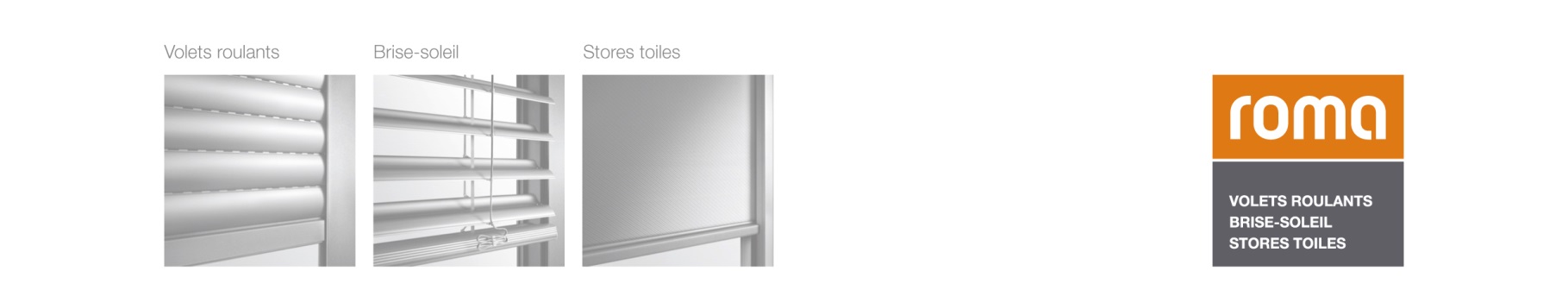 Version : 04/2019Tablier de brise-soleil ROMADescription du produitLa prestation comprend la livraison du tablier de brise-soleil ROMA avec tous les accessoires et la pose selon les instructions du fabricant dans un caisson spécifié par le donneur d’ordre et pour lequel la hauteur de paquet a été définie par rapport à la hauteur de réservation.Coulisses et lame finale en aluminium extrudé de haute qualité. Large gamme dans la collection des teintes ROMA de plus de 750 coloris au choix dont 630 sans plus-value. Coloris classiques RAL en mat lisse, mat structuré et en partie en satiné (sans surcoût) ou sélection parmi plus de 100 teintes grande résistance aux intempéries (avec surcoût). En anodisé (en option). Capuchons pour toutes les vis visibles dans la couleur assortie (conformément à la collection des teintes ROMA).Rail stable, constitué d’une bande aluminium dure et enduite de 1,2 mm, rail profilé en U, 51 mm de haut et 58 mm de large. Le rail est fermé sur le bas et contient la motorisation (commande), la bobine de lacettes et l’arbre moteur en aluminium anodisé. La bobine de lacettes est un boîtier de roulement pour le mécanisme de relevage et de rotation en PVC résistant à la chaleur et aux chocs avec autograissage. Fixation sans vis dans le rail grâce à l’étrier d’enclenchement. La bobine de lacettes permet une inclinaison progressive des lames. Réglage facile du rail à l’aide du dispositif de centrage du rail intégré.Bobine de lacettes Smart Turn : en cas de travaux de maintenance, les lacettes de relevage peuvent être remplacées sans avoir à démonter le tablier de brise-soleil, ni le rail. Avec le système clipsable exclusif sans outil, utilisé pour la cassette de la bande de relevage, il est possible de la changer ainsi que les lacettes de relevage depuis le dessous et sans avoir à ouvrir le mécanisme. Grâce aux molettes de réglage aisément accessibles, placées sous la bobine de lacettes, il est possible de remédier rapidement aux remontées en biais du tablier, dues à la salissure des lacettes de relevage par exemple, et d’ajuster avec finesse l’inclinaison des lames, sans avoir à démonter le tablier, ni le rail.Lacettes de relevage : lacettes textiles Texband® avec protection des extrémités, 100 % polyester, à haute résistance à la déchirure (pouvant supporter jusqu’à 700 N). En noir (standard GL et FL) et en gris (standard ZL, DBL et CDL) avec un revêtement spécial pour une protection contre les UV, la corrosion et pour augmenter la résistance à l’abrasion.Avec dispositif de retenue du moteur sécurisé et sans entretien d’un moteur central de 230V/50Hz avec engrenage planétaire intégré et une sortie d’axe des deux côtés, des contacts de fins de course mécaniques intégrés et une protection thermique en bimétal intégrée. Câble moteur avec fiche (tripolaire + conducteur de protection) et fiche de raccordement correspondante. Les fins de course basse et haute peuvent être réglées facilement grâce à un bouton-poussoir placé sur le dessous du rail (directement au niveau du moteur). Les émissions sonores causées par l’action de freinage sont réduites au maximum grâce à l’arrêt en douceur du moteur. Classe de protection moteur : IP 44. En option : moteur central électronique (IP 45) avec programmation des fins de course selon la documentation du fabricant.La montée et la descente du tablier ainsi que l’inclinaison des lames se font à l’aide d’un bouton-poussoir/interrupteur. En descente, le moteur se déplace jusqu’à la fin de course qui a été programmée manuellement et s’arrête automatiquement. En montée, le moteur s’arrêtera automatiquement à la fin de course haute programmée manuellement ou à l’aide d’un bouton-poussoir (arrêt par bouton champignon qui se trouve au niveau du moteur). Les tabliers ZL et DBL s’arrêtent à la fin de course haute et non pas par bouton champignon.Guidage par câble : les lames et la lame finale sont guidées par un câble en spirale 7x7 enrobé de polyamide en acier, Ø 3. Gaine de protection en polyamide disponible au choix en noir, argent nacré ou incolore. Les câbles sont tendus à l’aide d’une vis de serrage entre la tête du ressort de tension en polyamide renforcé de fibres de verre avec un ressort hélicoïdal et le support de maintien (au choix, aussi pour tendeur au sol).Guidage par coulisse : les lames et la lame finale sont guidées par des profilés de base extrudés pour une pose de face ou en tableau et par des profilés en PVC coextrudés à clipser pour un guidage optimal et une isolation phonique efficace. Le profilé à clipser est constitué d’un matériau ABS dur, résistant à la chaleur et aux intempéries. Les embouts de lames en zinc moulé sont rivés des deux côtés à chaque lame.ZL81 (Lame en Z) : Lame en aluminium ourlée des deux côtés, largeur de 81 mm, avec d’un côté (côté extérieur) un insert en caoutchouc inséré dans l’ourlet pour atténuer les bruits de fonctionnement. Lame avec profilage en forme de Z et qui, une fois le tablier fermé, laisse entrevoir un design rectiligne. La surface est thermolaquée, résistante à la corrosion et offre une très grande tenue des couleurs et de la brillance (aussi contre le rayonnement UV). Très peu d’usure grâce à des profils emboutis permettant le passage des lacettes de relevage. Les embouts de lames en zinc moulé sont rivés des deux côtés à chaque lame. Les broches de guidage en PVC ne sont pas autorisées pour limiter l’usure. Les lames sont reliées à une échelle d’orientation et de côté, à des agrafes en acier chromé. L’échelle d’orientation est disponible en gris (standard) ou en noir. Lame finale en aluminium extrudé pivotante avec lame de recouvrement clipséeProduit proposé et type : ___________________________________________________(Les autres produits doivent démontrer une fonction et un équipement au moins équivalents)( )* 	Veuillez cocher la case appropriéeCoulisses et guidage par câble Pour les lames de brise-soleil FL, GL, ZL et DBL :( )* 	Coulisse simple 20x28 mm (cale de distance incl.)( )* 	Coulisse double 40x28 mm (cale de distance incl.)( )* 	Coulisse d’intrados 22x23 mm ( )* 	Coulisse simple 27x69 mm( )* 	Coulisse simple 27x89 mm( )* 	Coulisse simple 27x109 mm( )* 	Elargisseur de coulisses pour coulisse simple ( )* 10 mm ; ( )* 20 mm( )* 	Support de câble standard( )* 	Support de câble plat( )* 	Support de câble au solSurfaces en aluminium (coulisses/support de câble et lame finale) :Numéro de la teinte/appellation : _______________ du groupe de la collection des teintes ROMA suivant : ( )* 	Thermolaquée dans les teintes sans surcoût comprises dans la collection des teintes ROMA( )* 	Thermolaquée dans les teintes avec surcoût comprises dans la collection des teintes ROMA( )* 	Thermolaquée dans les teintes avec surcoût hors collection des teintes ROMA( )* 	Thermolaquée selon NCS							(avec surcoût)( )* 	Anodisée EV1 								(sans surcoût)( )* 	Anodisée couleur C32, C33 ou C34						(avec surcoût)Exécutions des lames de brise-soleil (aluminium profilé) : ( )* 	CDL 70 (largeur maxi. 4000 mm, hauteur maxi. 4500 mm). 13 couleurs standard au choix.( )* 	ZL 81 (largeur maxi. 4000 mm, hauteur maxi. 4500 mm). 13 couleurs standard au choix.( )* 	DBL 70 (largeur maxi. 4000 mm, hauteur maxi. 4500 mm). 13 couleurs standard au choix.( )* 	GL 80 (largeur maxi. 4000 mm, hauteur maxi. 5000 mm). 13 couleurs standard au choix.( )* 	GL 60 (largeur maxi. 4000 mm, hauteur maxi. 5000 mm). 5 couleurs standard au choix.( )*	FL 80 (largeur maxi. 4000 mm, hauteur maxi. 4250 mm). 13 couleurs standard au choix.( )* 	FL 60 (largeur maxi. 4000 mm, hauteur maxi. 4250 mm). 5 couleurs standard au choix.Exécutions particulières / Équipements spéciaux : ( )* 	Bas de coulisses fermé( )* 	Coupe en biais des coulisses pour appui de fenêtre incliné( )* 	Entaillage des coulisses( )* 	Technologie de la lumière du jour (pas pour les lames CDL et ZL). Différentes inclinaisons du paquet de lames supérieur par rapport au paquet de lames inférieur( )* 	Position de travail (pas pour la lame CDL). Descente avec inclinaison des lames légèrement ouvertes.Motorisations :( )* 	Moteur filaire( )* 	Moteur radio avec télécommande funky, récepteur intégré dans l’élément Éléments de commande (filaire) :( )* 	Geiger GJ56 SMI, moteur électronique avec interface numérique SMI( )* 	Horloge pour commande individuelle avec gestion de la lumière automatique (commande en fonction du temps et de la luminosité ou commande manuelle d’un moteur)( )* 	Pack solaire/éolien (commande en fonction du vent et de la luminosité ou commande manuelle d’un moteur)( )* 	Dispositif de commande moteurs (pour commande manuelle d’un seul moteur dans un groupe de plusieurs moteurs ; nécessité d’avoir un dispositif de commande moteurs par moteur) ( )* 	Autres éléments de commande : _________________________________ Éléments de commande (radio) : ( )* 	Moteur radio Geiger GJ56 AIR, sans émetteur. Compatible avec le système Smart Home LOXONE( )* 	Télécommande ( )* 1 canal ou ( )* à plusieurs canaux (commande manuelle d’un ou de plusieurs moteurs radio)( )* 	Horloge radio avec gestion de la lumière automatique (commande en fonction du temps et de la luminosité ou commande manuelle d’un ou de plusieurs moteurs radio)( )* 	Capteur solaire radio pour l’extérieur (commande en fonction de la luminosité d’un ou de plusieurs moteurs radio)( )* 	Pack solaire/éolien radio (commande en fonction du vent et de la luminosité ou commande manuelle)( )* 	Capteur de vent radio (commande en fonction du vent ou commande manuelle)( )* 	Connexoon io : commande radio bidirectionnelle d’un ou de plusieurs produits io, moteurs ou actionneurs via applications/Internet. Commande automatique en fonction du temps et des capteurs pour le soleil, la température, l’ouverture et le vent. Avec fonction astronomique. (Uniquement Somfy)( )* 	Nina io : commande radio bidirectionnelle à l’aide d’un écran tactile jusqu’à 60 moteurs io groupés ou individuels, avec commande manuelle. Jusqu’à 100 scénarios possibles pour pièces, groupes ou maisons. Chargeur au design élégant inclus. (Uniquement Somfy)( )* 	Nina Timer io : commande radio bidirectionnelle à l’aide d’un écran tactile jusqu’à 60 moteurs io groupés ou individuels, avec commande manuelle ou programmable. Jusqu’à 100 scénarios possibles pour pièces, groupes ou maisons. Avec fonction astronomique. Chargeur au design élégant. (Uniquement Somfy)( )* 	Autres éléments de commande : _________________________________ 